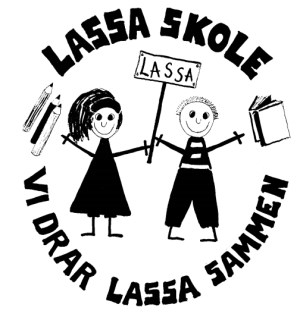 Ukeplan for 3. trinnUke 48 og 49.25.november - 6. desemberBursdager i november: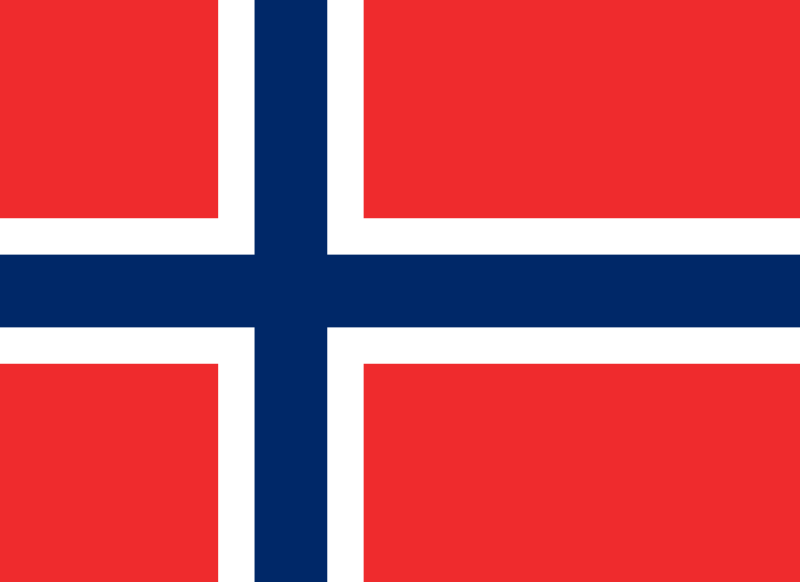 1. Gabriel1. Lill2. Ole2. Endre11.Tobias18.Christian 18.Isak 19.Silje25. Magrethe FagLæringsmålLæringsmål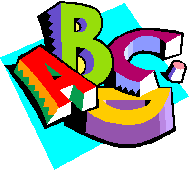 Norsk Jeg samhandle med andre gjennom dramatisering.Jeg kan variere stemmebruk og intonasjon i framføring av tekster.Jeg kan strukturere tekster med overskrift, innledning, hoveddel og avslutning.Jeg samhandle med andre gjennom dramatisering.Jeg kan variere stemmebruk og intonasjon i framføring av tekster.Jeg kan strukturere tekster med overskrift, innledning, hoveddel og avslutning.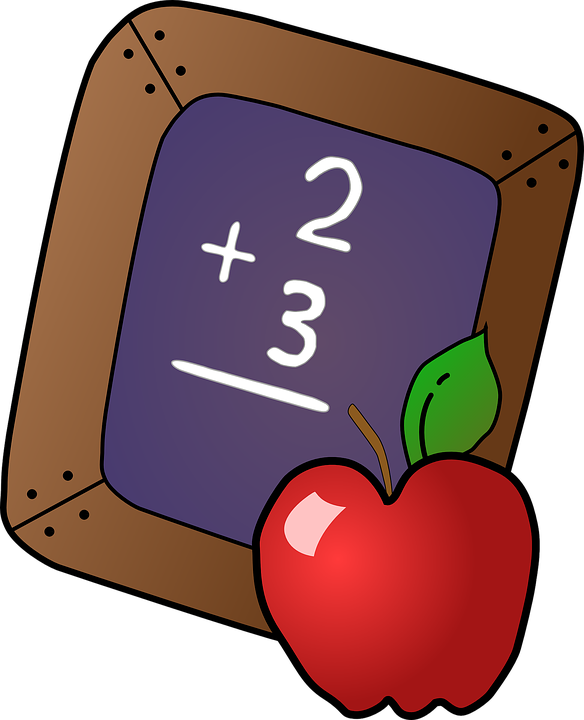                           Matematikk Jeg kan beskrive noen geometriske figurer.Jeg kan beskrive noen geometriske figurer.                               Engelsk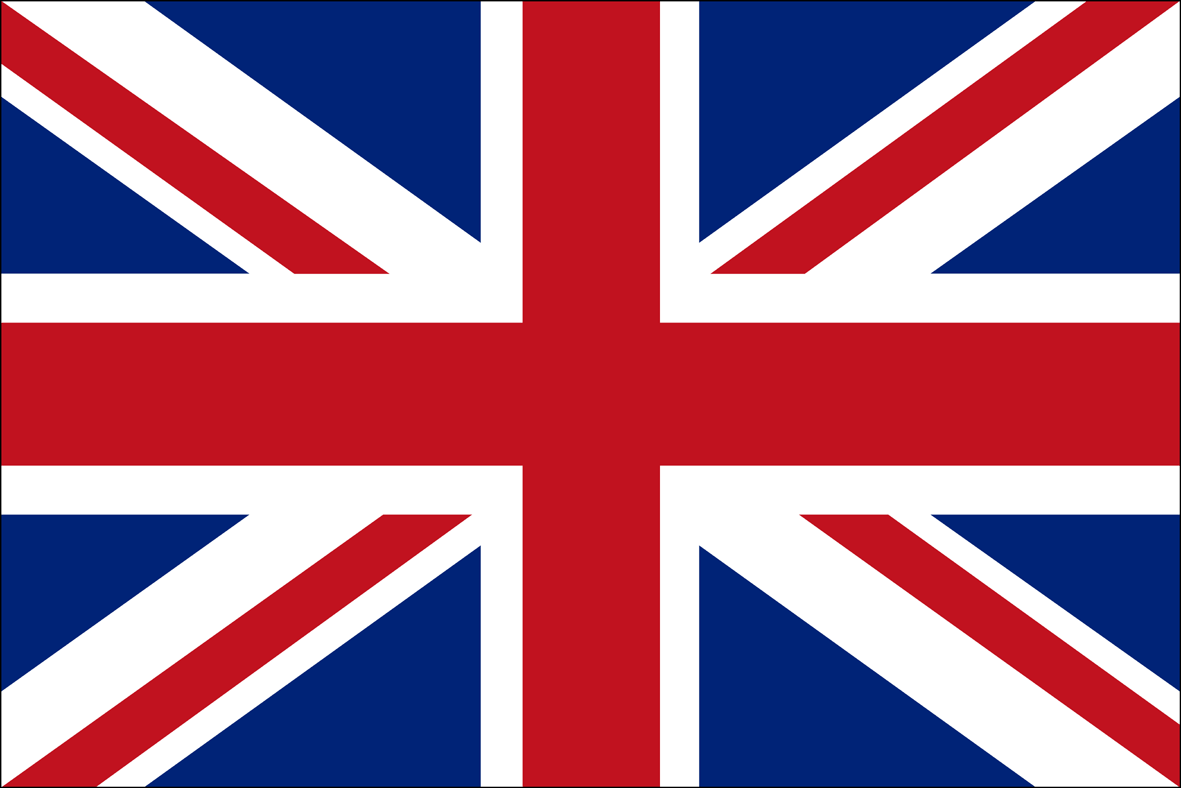 Jeg kan kjenne igjen flere typer grønnsaker på engelsk.Jeg kan kjenne igjen flere typer grønnsaker på engelsk.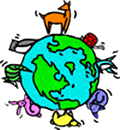 NaturfagJeg kan noe om tidsforskjeller og tidssoner. Jeg vet at det er forskjellig tid i ulike land og at verden er inndelt i tidssoner.Jeg kan noe om tidsforskjeller og tidssoner. Jeg vet at det er forskjellig tid i ulike land og at verden er inndelt i tidssoner.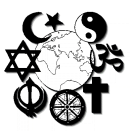 KRLEJeg hva humanismen er. Jeg vet noen seremonier som humanistene har. Jeg hva humanismen er. Jeg vet noen seremonier som humanistene har. Sosial kompetanse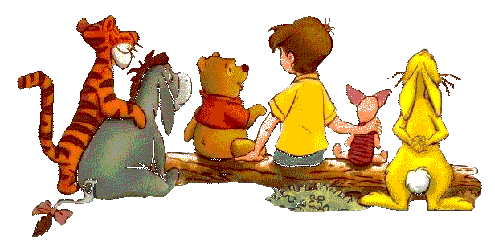 Jeg snakker fint til andre og inkluderer.Jeg snakker fint til andre og inkluderer.Danning Vi snakker med respekt. Med munnen og kroppen. Til og om hverandre. Vi snakker med respekt. Med munnen og kroppen. Til og om hverandre. MandagTirsdagOnsdagTorsdagFredagnorsk matteengelsk KRLEnorskmatteNSMnorskmatteSos. komputeskole norsk mattemusikkk&hnorskmattegymengelskKRLELekseplan for ukene 48 og 49.Lekseplan for ukene 48 og 49.Lekseplan for ukene 48 og 49.Lekseplan for ukene 48 og 49.Lekseplan for ukene 48 og 49.Lekseplan for ukene 48 og 49.Lekseplan for ukene 48 og 49.Lekseplan for ukene 48 og 49.Lekseplan for ukene 48 og 49.Lekseplan for ukene 48 og 49.48Norsk leselekse: Les s. 48-49 i Zeppelin boken + les 15 min hver dag i egen bok. Øv godt på julesangene som ligger på classroom. Husk at mengdetrening er meget viktig for å øke leseforståelse, lesehastighet, ordforråd og leseglede! Vi oppfordrer også til å bruke “lesefingeren”.Norsk leselekse: Les s. 48-49 i Zeppelin boken + les 15 min hver dag i egen bok. Øv godt på julesangene som ligger på classroom. Husk at mengdetrening er meget viktig for å øke leseforståelse, lesehastighet, ordforråd og leseglede! Vi oppfordrer også til å bruke “lesefingeren”.Norsk leselekse: Les s. 48-49 i Zeppelin boken + les 15 min hver dag i egen bok. Øv godt på julesangene som ligger på classroom. Husk at mengdetrening er meget viktig for å øke leseforståelse, lesehastighet, ordforråd og leseglede! Vi oppfordrer også til å bruke “lesefingeren”.Norsk leselekse: Les s. 48-49 i Zeppelin boken + les 15 min hver dag i egen bok. Øv godt på julesangene som ligger på classroom. Husk at mengdetrening er meget viktig for å øke leseforståelse, lesehastighet, ordforråd og leseglede! Vi oppfordrer også til å bruke “lesefingeren”.48Norsk skrivelekse:  Skriv et vers fra en av julesangene vi øver på i lekseboken din. Norsk skrivelekse:  Skriv et vers fra en av julesangene vi øver på i lekseboken din. Norsk skrivelekse:  Skriv et vers fra en av julesangene vi øver på i lekseboken din. Norsk skrivelekse:  Skriv et vers fra en av julesangene vi øver på i lekseboken din. 48Matematikk: Gul: Ark 1, 2 og 3 + 20 min MSØ Grønn: Ark 1,2,3 og 4 + 20 min MSØ Matematikk: Gul: Ark 1, 2 og 3 + 20 min MSØ Grønn: Ark 1,2,3 og 4 + 20 min MSØ Matematikk: Gul: Ark 1, 2 og 3 + 20 min MSØ Grønn: Ark 1,2,3 og 4 + 20 min MSØ Matematikk: Gul: Ark 1, 2 og 3 + 20 min MSØ Grønn: Ark 1,2,3 og 4 + 20 min MSØ 48Ukens øveord: kopp  troll foss  hopp  Ukens øveord: kopp  troll foss  hopp  Ukens øveord: kopp  troll foss  hopp  Ukens øveord: kopp  troll foss  hopp  48Engelsk: Se eget ark.Engelsk: Se eget ark.Engelsk: Se eget ark.Engelsk: Se eget ark.49Norsk leselekse: Gul:Les s. 50-52 i Zeppelin boken din + les 15 min i egen bok. Grønn: Les s. 50-52 og 130-132  i Zeppelin boken + les 15 min i egen bok.Husk at mengdetrening er meget viktig for å øke leseforståelse, lesehastighet, ordforråd og leseglede! Vi oppfordrer også til å bruke “lesefingeren”.Norsk leselekse: Gul:Les s. 50-52 i Zeppelin boken din + les 15 min i egen bok. Grønn: Les s. 50-52 og 130-132  i Zeppelin boken + les 15 min i egen bok.Husk at mengdetrening er meget viktig for å øke leseforståelse, lesehastighet, ordforråd og leseglede! Vi oppfordrer også til å bruke “lesefingeren”.Norsk leselekse: Gul:Les s. 50-52 i Zeppelin boken din + les 15 min i egen bok. Grønn: Les s. 50-52 og 130-132  i Zeppelin boken + les 15 min i egen bok.Husk at mengdetrening er meget viktig for å øke leseforståelse, lesehastighet, ordforråd og leseglede! Vi oppfordrer også til å bruke “lesefingeren”.Norsk leselekse: Gul:Les s. 50-52 i Zeppelin boken din + les 15 min i egen bok. Grønn: Les s. 50-52 og 130-132  i Zeppelin boken + les 15 min i egen bok.Husk at mengdetrening er meget viktig for å øke leseforståelse, lesehastighet, ordforråd og leseglede! Vi oppfordrer også til å bruke “lesefingeren”.49Norsk skrivelekse:  Vi øve på å skrive fint! Gjør sidene i hefte som du har fått utdelt. Skriv så fint du kan. Norsk skrivelekse:  Vi øve på å skrive fint! Gjør sidene i hefte som du har fått utdelt. Skriv så fint du kan. Norsk skrivelekse:  Vi øve på å skrive fint! Gjør sidene i hefte som du har fått utdelt. Skriv så fint du kan. Norsk skrivelekse:  Vi øve på å skrive fint! Gjør sidene i hefte som du har fått utdelt. Skriv så fint du kan. 49Matematikk: Gul: 1, 2 og 3 + 20 min MSØ. Grønn: 1, 2,3 og 4 + 20 min MSØ Matematikk: Gul: 1, 2 og 3 + 20 min MSØ. Grønn: 1, 2,3 og 4 + 20 min MSØ Matematikk: Gul: 1, 2 og 3 + 20 min MSØ. Grønn: 1, 2,3 og 4 + 20 min MSØ Matematikk: Gul: 1, 2 og 3 + 20 min MSØ. Grønn: 1, 2,3 og 4 + 20 min MSØ 49Ukens øveord:klokke  vott  sopp  loppeUkens øveord:klokke  vott  sopp  loppeUkens øveord:klokke  vott  sopp  loppeUkens øveord:klokke  vott  sopp  loppe49Engelsk: Se eget ark.Engelsk: Se eget ark.Engelsk: Se eget ark.Engelsk: Se eget ark.Informasjon til hjemmetTusen takk til alle som har bidratt med premier til trekning av leselodd! Omvendt julekalender: Den grønne konvolutten leveres innen fredag 30.november. Tusen takk for bidraget til Hei verden!Juleforestillingen “Julerevy ” spilles følgende datoer for foreldre/foresatte:3A: 10.desember kl 09 og 3B:  11.desember kl 09.  Fint om dere hjemme hjelper til med å finne kostymer ( nisseklær) som de trenger. Mer info kommer på neste ukeplan. Foreldreundersøkelse. Husk å svar på foreldreundersøkelse. Frist for dette er 2. desember. Pennal. Alle elever MÅ ha blyant og visk med seg hver dag!Chromebook. Husk fulladet chromebook hver dag!Skretting cup. Vi skal i storhallen onsdag 27. november ca. 11-13. Elevene må ha på seg gymtøy og ha med seg innesko denne dagen! 